PHASE DE REFERENCE – CP : Projet de l’élève                                            Nom : ………………………………………………………..                    Prénom : …………………………………………………..EntrerSe déplacerS’immergerFlotterEn classe, je choisis 4 actions que je sais faire sans me mettre en danger. En classe, je choisis 4 actions que je sais faire sans me mettre en danger. En classe, je choisis 4 actions que je sais faire sans me mettre en danger. En classe, je choisis 4 actions que je sais faire sans me mettre en danger. En classe, je choisis 4 actions que je sais faire sans me mettre en danger. En classe, je choisis 4 actions que je sais faire sans me mettre en danger. entrerse déplacers’immergers’immergerflotterflotterA la piscine, je réalise plusieurs fois chacun des actions choisies.  Je coche chaque réussite. A la piscine, je réalise plusieurs fois chacun des actions choisies.  Je coche chaque réussite. A la piscine, je réalise plusieurs fois chacun des actions choisies.  Je coche chaque réussite. A la piscine, je réalise plusieurs fois chacun des actions choisies.  Je coche chaque réussite. A la piscine, je réalise mon parcours au moins 3 fois.  Je note mes réussites.A la piscine, je réalise mon parcours au moins 3 fois.  Je note mes réussites.A la piscine, je réalise mon parcours au moins 3 fois.  Je note mes réussites.A la piscine, je réalise mon parcours au moins 3 fois.  Je note mes réussites.A la piscine, je réalise mon parcours au moins 3 fois.  Je note mes réussites.A la piscine, je réalise mon parcours au moins 3 fois.  Je note mes réussites.Essai 1Essai 2Essai 3Essai 4Essai 5Essai 5Parcours réussi ?   Je coche   J’entre par les escaliers. 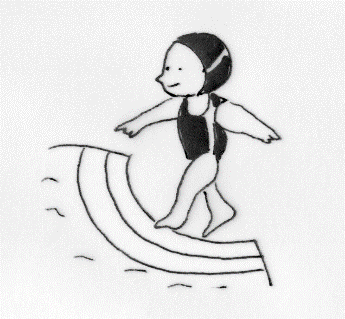 J’entre par l’échelle.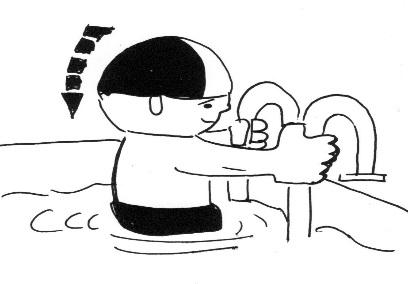 Je saute avec une frite. 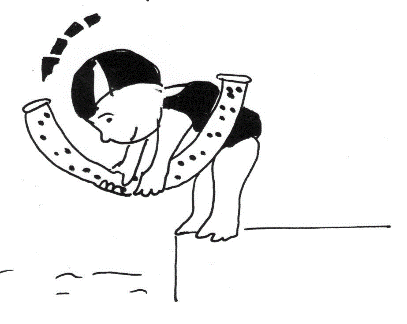 J’entre en sautant sans frite. 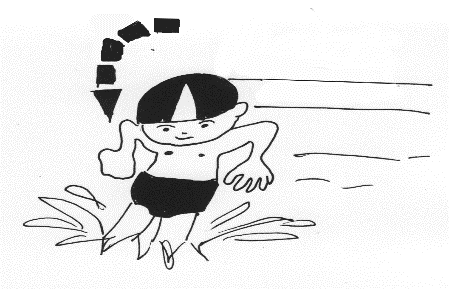 Je me déplace en marchant. 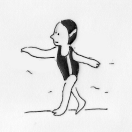 Je me déplace le long du bord. 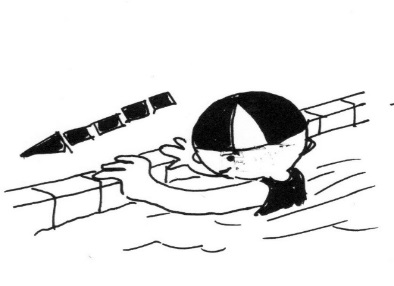 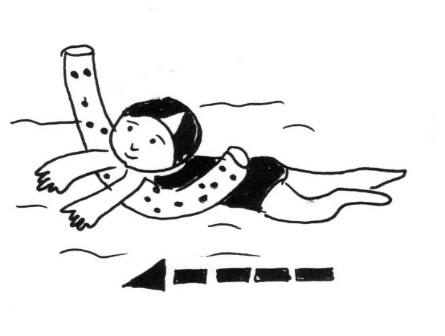 Je me déplace avec une frite.Je me déplace sans frite (10m). 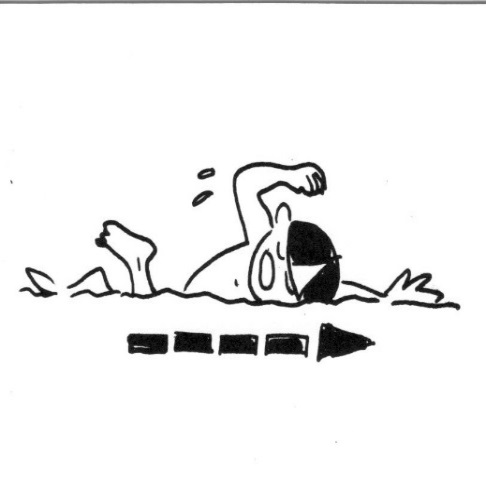 Je mets mon visage dans l’eau. 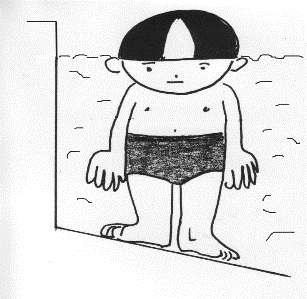 Je passe sous une ligne d’eau ou sous une perche.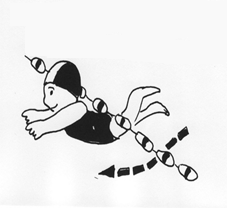 Je vais chercher un objet en petite profondeur. 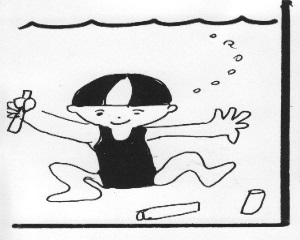 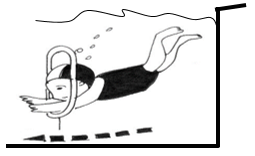 Je passe dans un cerceau en petite profondeur.Je flotte avec le mur.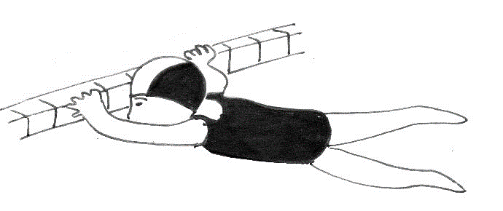 Je flotte avec un tapis.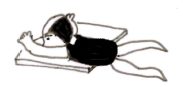 Je flotte avec une frite.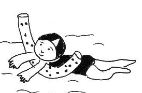 Je flotte sans matériel. 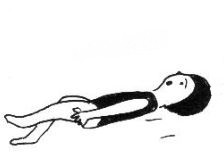 